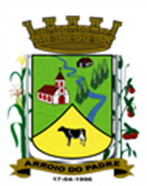 ESTADO DO RIO GRANDE DO SULMUNICÍPIO DE ARROIO DO PADREGABINETE DO PREFEITOPROJETO DE LEI Nº 25 DE 03 DE JANEIRO DE 2017.Acrescenta o art. 3º A e seus parágrafos a Lei Municipal nº 495, de 31 de maio de 2006.Art. 1º A presente Lei altera a Lei Municipal nº 495, de 31 de maio de 31 de maio de 2006, acrescentando o art. 3º A e seus parágrafos.Art. 2º O art. 3º A e seus parágrafos da Lei Municipal nº 495 de 31 de maio de 2006, passará a ter vigência com seguinte redação:Art. 3º A Os valores fixados no artigo anterior são aplicáveis aos servidores que exercem as funções de seu cargo, vindo ao município os 05 (cinco) dias por semana.§1º Os demais servidores que no seu cargo cumprirem suas funções em menos dias por semana do que 05 (cinco), receberão o auxílio transporte proporcionalmente, conforme indicado abaixo:I – em quatro (quatro) dias por semana, 80% (oitenta por cento) do valor integral;        II – em 3 (três) dias por semana, 60% (sessenta por cento) do valor integral;III – em 02 (dois) dias por semana, 40% (quarenta por cento) do valor integral;IV – em 01 (um) dia por semana, 20% (vinte por cento) do valor integral;Art. 3º Mantêm-se inalterados as demais disposições consignadas a Lei Municipal nº 495, de 31 de maio de 2006, vigentes nesta data.Art. 4º Esta Lei entra em vigor na data de sua publicação, surtindo seus efeitos legais a contar de 1° de abril de 2017.Arroio do Padre, 03 de janeiro de 2017.Visto Técnico: Loutar PriebSecretário de Administração, Planejamento,Finanças, Gestão e Tributos         Leonir Aldrighi BaschiPrefeito Municipal